Женщины, кумитэ до 68 кг1Panetsidou Vasiliki GREECE (GRE)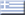 2422Fanjat Tifany FRANCE (FRA)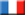 1623Mossel Lydia NETHERLANDS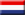 1224Fromager Sonia FRANCE (FRA)1125REDA FATMA EGYPT (EGY)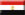 1116-8Vizcaino-Gonzales Cristina SPAIN (ESP)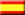 91HOCAOĞLU MELTEM TURKEY (TUR)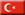 91Ribeiro Lucélia BRAZIL (BRA)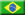 919Berrouba Hanina NETHERLANDS7210YULANDA ASMURUF INDONESIA (INA)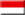 6111-13JAMALUDIN JAMALLIAH MALAYSIA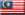 31Pena Maria VENEZUELA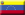 31Vilhena Catarina PORTUGAL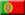 3114-16van_Schaik Esther NETHERLANDS21Bonte Cynthia FRANCE (FRA)21Narou Jessica FRANCE (FRA)2117Guillen Yoly VENEZUELA1218-19Kaup Stefanie AUSTRIA (AUT)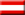 11Aberer Natascha AUSTRIA (AUT)1120-32Lecuyer-Lafleur Maude CANADA (CAN)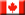 1Mourad Rim SWEDEN (SWE)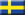 1Clavien Fanny SWITZERLAND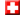 1Süess Bettina SWITZERLAND1Kuusisto Helena FINLAND (FIN)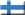 1Evensen Nora NORWAY (NOR)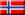 1Cerrillo Jaqueline MEXICO (MEX)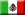 1Lira Yadira MEXICO (MEX)1BURUCU Hafsa_Seyda TURKEY1AYDIN SEVIL TURKEY1Turan Zehra TURKEY1ABAT MELIS TURKEY1Retamal_Balboa Elizabeth CHILE (CHI)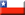 1